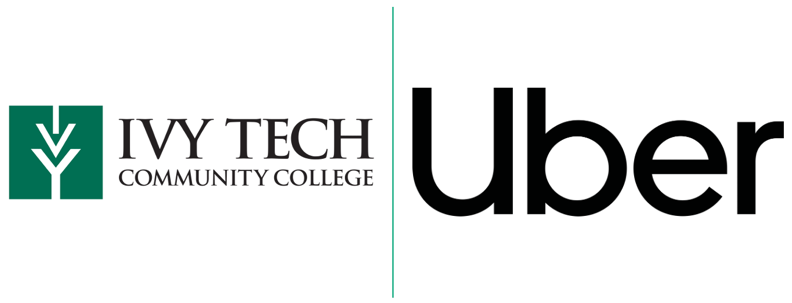 Uber + Ivy Tech PartnershipTuesdays @ the Tech
Partnership Overview Ivy Tech and Uber are partnering with Tuesdays @ The TechParticipants are eligible for a $100 voucher per 6-week Campaign Available on Tuesdays from 9:00 am – 8:00 pm (Central & Eastern) Parameter set for 25-mile radius Participants are responsible for any costs over the $75 voucher Participants must be 18+ or olderHow it Works Participating Campuses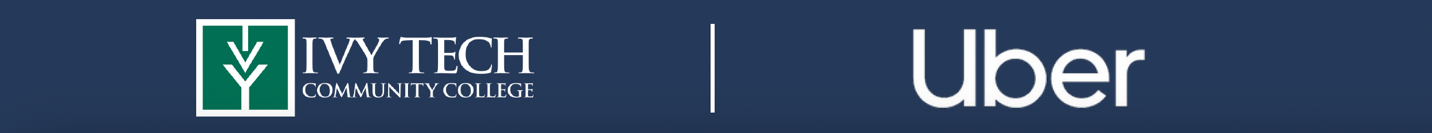 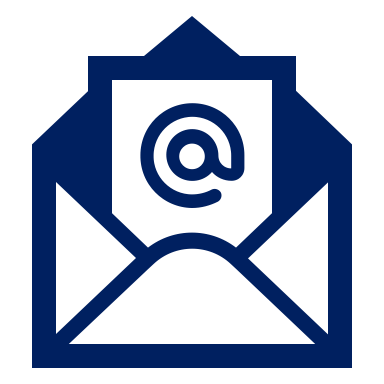 Students will receive an email via Tuesday @ The Tech School Spotlight  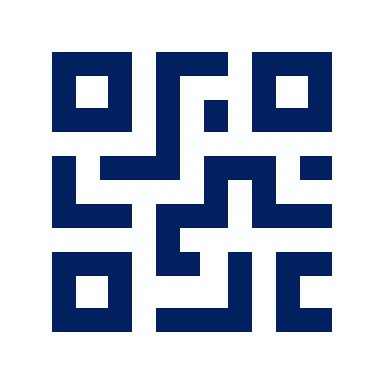 Tuesday @ The Tech website will be updated with unique QR Code 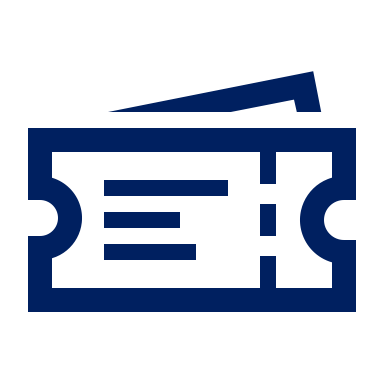 Vouchers will be valued up to $100 per participant  (expires 08/08/2023)AndersonBloomingtonColumbusCrown PointEast ChicagoEvansvilleFort WayneGaryHamilton CountyIndianapolis & LawrenceKokomoLafayetteLawrenceburgMadisonMarionMuncieRichmondSellersburgSouth BendTerre HauteValparaiso